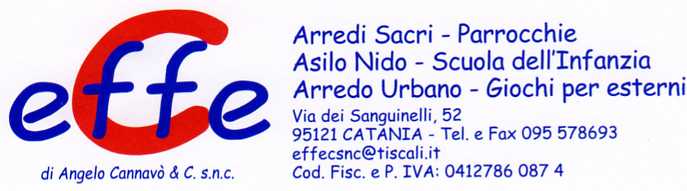 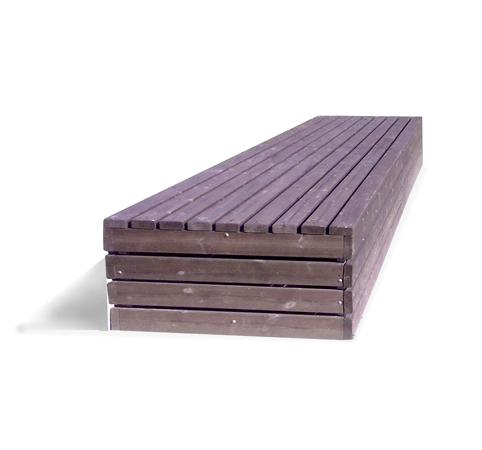 Descrizione:Panca realizzata interamente in legno, con listelli dipino nordico impregnato in autoclave, che nepermette l'ottima resistenza all'esterno. Per la sualarghezza, la panca permette di essere utilizzata suentrambi i lati.Dimensioni: 400(l)x80(p)x45(h)
Categoria : PancheCodice: EP02107